نموذج دعم الأفكار البحثية والابتكاريةالبيانات الأولية: بيانات الفكرة: الرجاء كتابة وصف تفصيلي عن طبيعة الفكرةنوع الدعم: الرجاء كتابة وصف تفصيلي لنوع الدعم المطلوبالتعهد: أتعهد أنا الطالب/الطالبة     بصحة المعلومات الواردة في النموذج. التاريخ:      التوقيع: يرسل النموذج بعد تعبئته إلى البريد الالكتروني التالي:mawhibah@psau.edu.saالمملكة العربية السعوديةوزارة التعليمجامعة الأمير سطام بن عبدالعزيزعمادة شؤون الطلابوحدة رعاية الموهوبين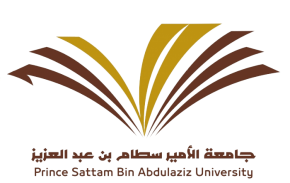 Kingdom of Saudi ArabiaMinistry of  EducationPrince Sattam Bin AbdulAziz UniversityDeanship of student affairsGifted Care Unitاسم الطالب/الطالبة:الكلية/القسم:الرقم الجامعي:المستوى الدراسي:البريد الالكتروني:رقم الجوال: 